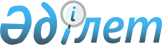 О внесении изменения в распоряжение Премьер-Министра Республики Казахстан от 8 октября 2001 года N 80
					
			Утративший силу
			
			
		
					Распоряжение Премьер-Министра Республики Казахстан от 14 января 2002 года N 1-р
     Утратило силу - распоряжением Премьер-Министра РК от 5 июля 2002 г. N 95-p

      Внести в распоряжение Премьер-Министра Республики Казахстан от 8 октября 2001 года N 80 R010080_ "О мерах по совершенствованию жилищно-коммунальных отношений в Республике Казахстан" следующее изменение: 

      в абзаце третьем слова "до 1 декабря 2001 года" заменить словами "до 1 апреля 2002 года". 



 

      Премьер-Министр 

 

(Специалисты: Склярова И.В.,              Умбетова А.М.)     
					© 2012. РГП на ПХВ «Институт законодательства и правовой информации Республики Казахстан» Министерства юстиции Республики Казахстан
				